January 8, 2023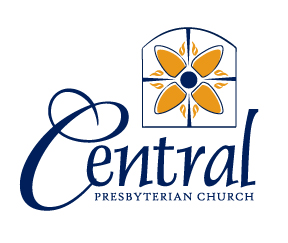 Welcome to the church we love!  As Terre Haute’s first established congregation we maintain a 195-year tradition of service to God.  We pray you will encounter the Spirit in worship with us.We welcome children of all ages to worship with us throughout the service.  We have placed children’s activity bags in front of the railing between the back entrances to the sanctuary. Following the Children’s Lesson we offer the Children’s Worship program for ages 4 years through first grade.  Children can exit the sanctuary with the adult leaders. Nursery care is available downstairs at the northeast corner of the building for ages birth through three years.Please do not hesitate to ask our ushers any questions you may have.  Again, welcome!125 North Seventh Street   Terre Haute, Indiana  47807Church website:  www.thcpc.org             (812) 232-5049Prayer of the DayCreator God, our soul’s delight, your voice thunders over the waters, liberating the future from the past. In the Spirit’s power and the waters of rebirth, Jesus was declared your blessed and beloved Son; may we recall our baptism, and be disciples of the Anointed One.Order of Worship for the Lord’s Day* Indicates portions of the service for which we invite all to stand in body or in spirit.God’s People GatheringPrelude                             Three Kings                       Greig/Hopkins   Announcements and Prayer ConcernsChoral IntroitCall to Worship                                       Leader: 	Although the beckoning star heeded by wise		travelers long ago no longer leads the way,     People: 	We can still find, and follow,		the manger-born Christ.     Leader: 	Though we do not bear gifts of gold,		frankincense or myrrh,     People: 	We offer ourselves and what we have,		all of it gifts from the Savior.     Leader: 	The story continues, the Good News abounds.		Christ lives.  We can discover and worship		and serve.     All:		Let us rejoice and be glad!*Hymn #475              Come, Thou Fount of Every Blessing   							nettleton						                     	 God calls us to Confession and Forgiveness*Call to Confession                                            Leader: 	We confess our sins to God out of obedience,		for God has called upon us to do so.     People: 	We confess our sins early in the worship 			service, that we might clear our 			consciences and worship God 		with greater freedom.       Leader: 	Let us go to God with our guilt, 		that we might receive forgiveness. 		Let us pray.*Unison Prayer of Confession 	God of perfect light, 	lead us as we proceed through life.	Forgive us when, like Herod, selfish ambition	makes us willing to harm others.	Forgive us when, unlike the Magi,	we refuse to follow the light you give to us.	We choose darkness, even to the point 	of despair, over the comfort	and trustworthiness of your light.	Shine in our lives through the light of your Christ,	in whose name we pray. (Pause for silent reflection.)Among baptism’s symbolic meanings is the reminder that Jesus atoned for our sins.  We pour water into the baptismal font just before the Assurance of Pardon to dramatize Jesus’ washing us clean.*Assurance of Pardon     Leader: 	As surely as God became human, 		Immanuel, God with us, 		so surely must we accept God’s grace.     People: 	As surely as God taught the Way, 		the path by which we must follow Jesus 		to himself.     Leader: 	As surely as he died on the cross to atone 		for our sins.     People: 	As surely as he rose from the tomb 		to conquer sin and death.     Leader: 	So surely must we believe in forgiveness. 		By the power of Jesus Christ, we are forgiven!     People: 	Praise God!*Response                       Gloria Patri                    gloria patri	Glory be to the Father, and to the Son, and to the Holy Ghost; as it was in the beginning, is now, and ever shall be, world without end. Amen, amen.*The Peace                                                  See John 20:19, 21, 26Since God has forgiven us in Christ, let us forgive one another.The peace of our Lord Jesus Christ be with you all.And also with you.(Please note: the Worship has recommended that we resume the practice of moving about to share the Peace, for those comfortable with the practice.)The WordChildren’s Lesson                                          Ellie Templeton                                     	After the lesson, children ages 4 years to 1st grade may leave 			to attend Children’s Worship in room 200.  Child care is 			available for younger children in the nursery (enter through 	room 108).    Prayer for Illumination	Scripture Reading                                                        Psalm 29	Ascribe to the Lord, O heavenly beings,	ascribe to the Lord glory and strength.	Ascribe to the Lord the glory of his name;	worship the Lord in holy splendor.	The voice of the Lord is over the waters;	the God of glory thunders,	the Lord, over mighty waters.	The voice of the Lord is powerful;	the voice of the Lord is full of majesty.	The voice of the Lord breaks the cedars;	the Lord breaks the cedars of Lebanon.	He makes Lebanon skip like a calf,	and Sirion like a young wild ox.	The voice of the Lord flashes forth flames of fire.	The voice of the Lord shakes the wilderness.	the Lord shakes the wilderness of Kadesh.	The voice of the Lord causes the oaks to whirl,	and strips the forest bare;	and in his temple all say, “Glory!”	The Lord sits enthroned over the flood;	the Lord sits enthroned as king forever.	May the Lord give strength to his people! 	May the Lord bless his people with peace!AnthemScripture Reading                                                   Matthew 3:13-17  	Then Jesus came from Galilee to John at the Jordan,	to be baptized by him.	John would have prevented him, saying,	“I need to be baptized by you,	and do you come to me?”	But Jesus answered him, Let it be so now;	for it is proper for us in this way 	to fulfill all righteousness.”	Then he consented.	And when Jesus had been baptized, 	just as he came up from the water,	suddenly the heavens were opened to him 	and he saw the Spirit of God descending 	like a dove and alighting on him.	And a voice from heaven said,	“This is my Son, the Beloved, 	with whom I am well pleased.”Sermon                            Ascribe                  Rev. Mike Riggins*Hymn #650          O Beauty Ever Ancient           ancient beautyGod calls us to respond to the WordOffering    Offertory                           Baptized in Water                   bunessan  *Doxology         Praise God, from whom all blessings flow; Praise Christ, all people here below; Praise Holy Spirit evermore; Praise Triune God, whom we adore.  Amen.The Lord’s SupperSacrament of Communion †Invitation to the Lord’s Table             	Friends, this is the joyful feast of the people of God!	They will come from east and west,	and from north and south,	and sit at table in the kingdom of God.	According to Luke,	when our risen Lord was at table with his disciples,	he took the bread, and blessed and broke it,	and gave it to them.	Then their eyes were opened 	and they recognized him.	This is the Lord’s Table.	Our Savior invites those who trust him	to share the feast which he has prepared.      Great Thanksgiving	The Lord be with you.	And also with you.	Lift up your hearts.	We lift them to the Lord.	Let us give thanks to the Lord our God.	It is right to give our thanks and praise.	It is truly right and our greatest joy	to give you thanks and praise,	O Lord our God, creator and ruler of the universe.	In your wisdom, you made all things	and sustain them by your power.	You formed us in your image,	setting us in this world to love and to serve you,	and to live in peace with your whole creation.	When we rebelled against you	refusing to trust and obey you,	you did not reject us,	but still claimed us as your own.	You sent prophets to call us back to your way.	Then in the fullness of time,	out of your great love for the world,	you sent your only Son to be one of us,	to redeem us and heal our brokenness.	Therefore we praise you,	joining our voices with choirs of angels,	with prophets, apostles, and martyrs,	and with all the faithful of every time and place,	who forever sing to the glory of your name:	Holy, holy, holy Lord, God of power and might,	heaven and earth are full of your glory.	Hosanna in the highest.            Blessed is he who comes in the name of the Lord.  
            Hosanna in the highest.	You are holy, O God of majesty,	and blessed is Jesus Christ, your Son, our Lord.	In Jesus, born of Mary, your Word became flesh	and dwelt among us, full of grace and truth.	
            He healed the sick, fed the hungry,
	opened blind eyes, 
	broke bread with outcasts and sinners,	and proclaimed the good news of your kingdom 	to the poor and needy.	Dying on the cross,	he gave himself for the life of the world.	Rising from the grave,	he won for us victory over death.	Seated at your right hand, he leads us to eternal life.	We praise you that Christ now reigns with you in glory,	and will come again to make all things new.	Remembering your gracious acts in Jesus Christ,	we take from your creation this bread and this wine	and joyfully celebrate his dying and rising,	as we await the day of his coming.	With thanksgiving, we offer our very selves to you	to be a living and holy sacrifice,	dedicated to your service.	Great is the mystery of faith:	Christ has died,	Christ is risen,	Christ will come again.	Gracious God,	pour out your Holy Spirit upon us	and upon these your gifts of bread and wine,	that the bread we break	and the cup we bless	may be the communion of the body 	and blood of Christ.	By your Spirit make us one with Christ,	that we may be one with all who share this feast,	united in ministry in every place.	As this bread is Christ’s body for us,	send us out to be the body of Christ in the world.	In union with your church in heaven and on earth,	we pray, O God, that you will fulfill 	your eternal purpose	in us and in all the world.	Keep us faithful in your service	until Christ comes in final victory,	and we shall feast with all your saints	in the joy of your eternal realm.	Through Christ, with Christ, in Christ,	in the unity of the Holy Spirit,	all glory and honor are yours, almighty Father,	now and forever.	The Lord’s Prayer		And now, with the confidence of the children of God, 	let us pray:	Our Father, who art in heaven, hallowed be thy name, thy kingdom come, thy will be done, on earth as it is in heaven.Give us this day our daily bread; and forgive us our debts, as we forgive our debtors; and lead us not into temptation, but deliver us from evil. For thine is the kingdom, and the power, and the glory, forever.  Amen.Breaking of the BreadCommunion of the People         Invitation                            	The gifts of God for the people of God.  Communion	(All the bread being served during Communion 	today is gluten free.)	   Prayer After Communion                                       	God of glory, in this holy feast	you have made us one with Christ	and with that great multitude of the faithful—	those who hunger and thirst no more	and worship night and day in your temple.	Lead us in the paths of righteousness	and guide us to the springs of the water of life,	until we join the choir of the redeemed,	singing:  Salvation belongs to our God	who is seated on the throne,	and to the Lamb:  Jesus Christ our Lord.  Amen.*Hymn #515                 I Come with Joy                 dove of peace* Benediction * Postlude                         Trumpet Flourish                     Johnson               The flowers decorating the sanctuary today are given to the glory of God by Fred and Nancy Rubey in celebration of their 64th wedding anniversary on December 27.    Liturgist:             Hosts:                  Pat SmithGreeters:             Bob & Myrna HiltonBus Assistant:     Leanne Holder 
Attendance last Sunday:  53CALENDARFor updated information please consult the main church calendar, which may be found online at our church website (www.thcpc.org).  
 
 Check us out on Facebook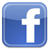 The next annual meeting of the congregation of Central Presbyterian Church and of the members of our church corporation (Central Presbyterian Church, Inc., of Terre Haute, Indiana) (the “corporation”), will be held in the church sanctuary immediately following 10:30 a.m. worship (that is, approximately 11:30 a.m.) on Sunday, January 22, 2023.  Church StaffRev. Mike Riggins, Pastor
Mrs. Ellie Templeton, Christian Education Director
                                    & Communications CoordinatorMrs. Sarah Kelsheimer, SecretaryDr. Mark Carlisle, Choir DirectorMr. Steve McCullough, Organist Mr. Tim Ghogle, Youth DirectorMr. Alvin Stinnett, Caretaker & Bus DriverPrayers for the WeekMorningO God, from whom all holy desires, all good counsels, and all just works do proceed; give unto thy servants that peacewhich the world cannot give; that our hearts may be set to obey thy commandments, and also that by thee, we, being defended from the fear of our enemies, may pass our time in rest and quietness; through the merits of Jesus Christ our Saviour. Amen.
   -- Gelasian Sacramentary.EveningSave us, O God, and raise us up by Thy Christ. Let us stand up, and beg for the mercies of the Lord, and His compassions,    for the angel of peace, for what things are good and profitable, for a Christian departure out of this life, an evening and a night of peace,    and free from sin; and let us beg that the whole course    of our life may be unblamable. Let us dedicate ourselves and one another to the living God through His Christ. Amen.
   --Apostolic Constitutions.Baptism of the Lord   Liturgical  Color: WhiteSun.10:30 a.m.Worship in sanctuary 11:30 a.m.Fellowship timeWed.5:00 p.m.Deacons meet7:00 p.m.Session meet